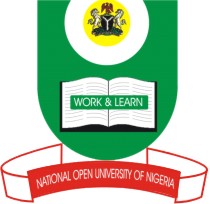 NATIONAL OPEN UNIVERSITY OF NIGERIA14/16 AHMADU BELLO WAY, VICTORIA ISLAND, LAGOSSCHOOL OF SCIENCE AND TECHNOLOGYJUNE/JULY EXAMINATIONCOURSE CODE:    BIO301COURSE TITLE:   GENETICS IITIME ALLOWED: 2 HOURSINSTRUCTION:    ANSWER ANY FOUR QUESTIONS1ai. What do you understand by the term mutagens?  ii. Describe the mode of action of the following mutagens:                (i) Nitrous acid (ii) A base Analog (iii) UV light bi. Define genetic transfer. ii. How can you tell if there are any mutant colonies in a culture?2ai. Define population cytogenetics.  ii. Discuss the genetic significance of deletion. bi. Mention the goals of population genetics.  ii. Describe the different types of duplications, and list their effects.3ai. What do you understand by the term pedigree?  ii. Write short notes on the following:     (i) Karyotype (ii) Codominance (iii) dosage compensation.  b. Explain why sickle cell anemia is regarded as a heritable disease.4ai.Enumerate the role of structural chromosomal aberrations in plant breeding  ii. Describe the mode of occurrence of the different types of inversions you know.  b. Polyploids are of significant effects. Discuss5ai.How do genes determine sex?  ii. Describe the structure of protein. bi. What are the components of a ribosome?  ii. Describe the various stages involved in transcription.6ai. What do you understand by the term paralogous?  ii. Briefly discuss the origin of polyploidy.  bi. List the characteristics of X-linked traits ii. Write short notes on the following: silent mutation (ii) missence mutation and (iii) point mutation